       ST MARY’S CATHOLIC PRIMARY SCHOOL     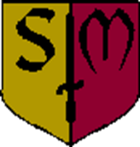 INSET DAYS2020-21AUTUMN 2020Friday October 23rdFriday December 18thSPRING 2021Monday January 4thSUMMER 2021Monday April 12th Monday 19th JulyTuesday 20th July 